CHAPTER 8 – Estimating with Confidence(glausermath.weebly.com)8.1:  The Basics of Confidence IntervalsUnderstand what a confidence interval isInterpret confidence levels and intervals in contextUnderstand the importance of the 3 conditions 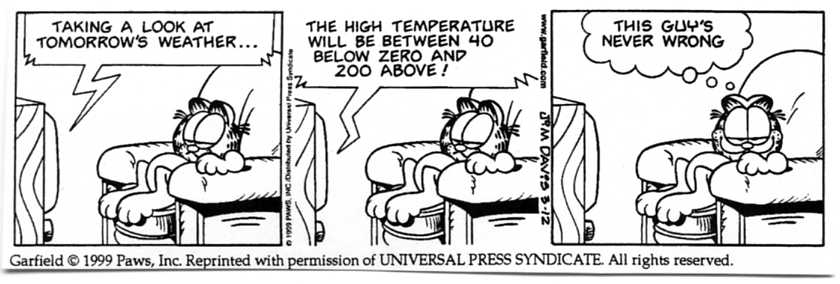 8.2:  Estimating a Population ProportionConstruct and interpret confidence intervals for a population proportion(carry out the 4 step process and understand the conditions)Determine critical values for calculating a confidence intervalDetermine the sample size needed for a specific margin of errorUnderstand how the margin of error changes with sample size and conf. level8.3:  Estimating a Population MeanConstruct and interpret confidence intervals for a population mean(carry out the 4 step process and understand the conditions)Understand and use t distributionsDefine robustUnderstand what is meant by standard error and degrees of freedom17  (FEB.)  MondayNo School 18    Tuesday8.1a #1, 5, 7, 9, 11, 15 POW #11 assigned19    Wednesday8.1b/8.2a #17, 19, 20, 27, 31, 3320     Thursday8.2b#35, 37, 39, 41, 43, 4721    Friday8.3a#55, 57, 59, 63, 75, 76Test 7 Corrections DuePOW #11 DUE**ALL LATE WORK DUE FOR 2nd TRI24  8.3b#65, 67, 71, 73, 77, 78POW #12 assigned25Review Ch. 826CH. 8 TEST 27  END OF TRI 2<short day>POW #12 DUE28 No School 